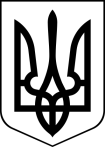 І Ч Н Я Н С Ь К А    М І С Ь К А    Р А Д АВИКОНАВЧИЙ КОМІТЕТРІШЕННЯ20 лютого 2024 року             	               м. Ічня		                               № 118Про звіт комунального підприємства «Ічнянське виробниче управління житлово – комунального господарства» Ічнянської міської ради про фінансово – господарську діяльність підприємства за 2023 рікЗаслухавши звіт комунального підприємства «Ічнянське виробниче управління житлово – комунального господарства» Ічнянської міської ради про фінансово – господарську діяльність підприємства за 2023 рік, відповідно до частини 10 статті 78 Господарського Кодексу України, Плану роботи виконавчого комітетуІчнянської міської ради на І квартал 2024 року, затвердженого рішенням виконавчого комітету Ічнянської міської ради від 21.12.2023 року № 609 та керуючись статтею 17, підпунктом 3 пункту «а» статті 29, частиною шостою статті 59 Закону України «Про місцеве самоврядування в Україні», виконавчий комітет міської радиВИРІШИВ:Звіт комунального підприємства «Ічнянське виробниче управління житлово – комунального господарства» Ічнянської міської ради про фінансово – господарську діяльність підприємства за 2023 рік взяти до відома (додається). Визнати роботу комунального підприємства «Ічнянське виробниче управління житлово – комунального господарства» Ічнянської міської ради задовільною.Секретар міської ради                                                                   Григорій ГЕРАСИМЕНКОДодаток до рішення виконавчого комітету Ічнянської міської радивід 20 лютого 2024 року № 118ЗВІТ комунального підприємства «Ічнянське виробниче управління житлово – комунального господарства» Ічнянської міської ради про фінансово – господарську діяльність підприємства за 2023 рік Середня кількість штатних працівників залучених до виконання робіт з благоустрою міста за 2023 рік склала 69 чол. в тому числі 25 робітники з благоустрою сіл громади, також залучено на громадські роботи 118 чол. безробітних з РЦЗ, які виконували роботи з благоустрою міста та сіл громади (Гужівка, Крупичполе, Заудайда, Іржавець, Ступаківка, Хаєнки, Монастирище, Припутні, Дорогинка, Бурімка, Городня, Рожнівка, Гмирянка, Івангород) по заявкам старост до РЦЗ, фінансування даних робіт здійснювалося за рахунок коштів Фонду ЦЗ 100%.За 2023 рік підприємством було освоєно 18247,8 тис. грн. загального фонду відповідно до виділених бюджетних коштів з них:на Благоустрій міста та сіл громади – 10929,3 тис. грн., в т. ч. села – 2111,9 тис.грн.:по статтям витрат це:          - з/п – 6830,0 тис. грн.         - нарахування на з/п – 1406,1 тис. грн.         - матеріали та послуги (ПММ, запчастини до автотранспорту, електротовари, господарські товари, спецодяг, вапно і т.д.) – 2433,0 тис. грн.         - вуличне освітлення – 260,2 тис грн. Кошти використані на:1. Утримання території міста та вулично-дорожньої мережі здійснюється щоденне утримання в належному санітарному стані вулично-шляхової мережі міста підмітання обочин, тротуарів, вивезення сміття, обпилювання гілок, що заважають електромережам, посипка вулиць сольовою сумішшю, обкошування узбіччя вулиць, підмітання узбіччя вулиць, побілка тротуарних бордюрів).2. Послуги з утримання кладовищ та прилеглої території (вивезення сміття для забезпечення належного санітарного стану територій кладовищ, розчищення снігу, викошування трави, вирубування чагарників).3. Догляд за пам'ятниками та території навколо них(прибирання сміття, розчистка снігу, викошування трави, прополювання клумб,).4. Прибирання парків (збирання сміття, розчищення доріжок від снігу, викошування трави, спилювання сухостою, вирубування чагарників, підмітання пішохідних доріжок).5. Прибирання навколо ставків та на міському пляжі (прибирання сміття, викошування очерету, випилювання чагарників,викошування трави, ремонт та фарбування інвентарю на пляжі).6. Догляд за сміттєзвалищем (ущільнення сміття бульдозером, збирання сміття навколо нього).7. Послуги з утримання та поточного ремонту мереж зовнішнього освітлення (заміна лампочок, обслуговування електрощитових,заміна електролічильників).8. Догляд за клумбами та зеленими зонами (стрижка зеленої огорожі, висадження квітів та декоративних кущів Спіреї, прополювання, стрижка газону, поливання трави та квітів,підживлення насаджень та обробка від шкідників).9. Ліквідовано несанкціоновані сміттєзвалища по вул. Воскресінська, вул. Небесної Сотні, вул. Вокзальна.10. Навантаження та вивезення сміття с. Бурімка, с. Гмирянка, с. Гужівка, с.Крупичполе.на Утримання доріг міста та сіл громади – 5600,6 тис.грн.в т.ч. по статтям витрат це:- з/п – 530,0 тис. грн.;- нарахування на з/п – 104,4 тис. грн.;- матеріали та послуги – 4966,2 тис. грн.(ПММ, запчастини до автотранспорту, фарба для дорожньої розмітки, дорожні знаки, асфальтобетон, бітум, щебінь, пісок).1. Проведено грейдерування доріг вулиць Жадьківська, Б.Хмельницького, Тарновських, Скоропадського, Небесної Сотні, Білосток, Набережна, Бочанівка, Слобода, Іржавський шлях, с. Дорогинка, с. Монастирище, с. Заудайка, с. Іржавець, с. Ступаківка, с. Бурімка.2. Послуги з оброблення піщано-соловою сумішшю вулично-шляхової мережі та тротуарів в період ожеледиці, з метою уникнення дорожньо-транспортних пригод та травмування пішоходів. Всього було розкидано за зимовий період 2023року – 95 т соле-суміші.3. Встановлення дорожніх знаків та заміна вказівних знаків напрямку руху.4. Частково проведено висипку доріг щебеневою сумішшю вулиць міста: Жадьківська, Маслова, Лесі Українки, Дачна, Стадіонна.5. Проведено ямковий ремонт доріг вулиць міста Дрофаня, Вокзальна, Ковалівка, Солдатської Слави, Свято-Преображенська, пл. Т. Г. Шевченка, Чернігівська, Гоголя, Покрасівка, провул. Поштовий, частково Бунівка, Коваля, Воскресінська, Травнева, Швидченка. Відремонтовано – 4484.94м2 (449 т. а/бетону, 8.95 т бітуму) дорожнього полотна. Всього на ямковий ремонт витрачено – 3216.1тис. грн.. Середня вартість одного квадратного метра становить – 716,37 грн., що на 40% нижче ринкової вартості даних робіт.на іншу діяльність у сфері ЖКГ (нежитловий фонд) – 253,7 тис. грн. в т ч. по статтям витрат це:- матеріали та послуги (електротовари , господарські товари, розподіл газу, обслуговування електроприладів) – 253,7 тис. грн.на Будівництво об’єктів ЖКГ – 1464,2 тис. грн..в т ч. по статтям витрат це:«Капітальний ремонт (технічне переоснащення)внутрішніх систем опалення (встановлення котла(ів) на альтернативному виді палива нежитлових будівель № 4 та №6 по вул. Героїв Майдану в м. Ічня Чернігівської області. Коригування кошторисної частини проектної документації» – 1464,2 тис. грн..За 2023 рік на міське сміттєзвалище було вивезено ТПВ від організацій та населення – 7,8 тис. м3 на суму – 1178,4 тис. грн.                              Сплачено податків та зборів – 26,1тис. грн., в т.ч.:Податок на прибуток – 1,7 тис. грн.;Екологічний податок – 24,4 тис. грн.Дебіторська заборгованість за виконані роботи – 74,3 тис. грн.Поточні зобов’язання за розрахунками з бюджетом відсутні.Проблемні питання: 1) Передача житлового фонду у власність ОСББ або домоправителів.2) Необхідність оновлення автопарку:- авто вежа IVEKO ВИПО-24, яка в край необхідна для утримання вуличного освітлення міста та сіл громади, обпилювання гілок, що перешкоджають руху транспорту, улаштування новорічної ялинки;- сміттєвоз пресований 12м3 KGB 120 КОБАЛЬТз заднім завантаженням на шасі FOTONDAIMLERдля вивезення ТПВ від населення, організацій та благоустрою міста;- навантажувач телескопічний JCB 531-70;- екскаватор – навантажувач JCB 3CXSitemaster.3) необхідність придбання причепу ПТС-6 для вивезення сміття, гілок,листя. На підприємстві є 3 трактори і для повноцінної зайнятості їх у роботі в край необхідний причіп.4) введення роздільного збору ТПВ для чого необхідне придбання контейнерів та визначення місць з улаштування площадок для їх встановлення.5) реконструкція та ремонт побутових, складських приміщень та гаража за адресою м. Ічня, вул. Свято-Преображенська,12а.6) поточний ремонт покрівлі в приміщенні адмінбудівлі м. Ічня, вул. Свято-Преображенська,12а.7) Улаштування навісу на міському сміттєзвалищі для бульдозера.8) Екскаватор (для навантаження піщано-сольової суміші, щебня).9) Навісне обладнання (пилосос).10) Для проведення поточного ямкового ремонту доріг:- коток дорожній SDLGRD 730;- фреза дорожня ЕМ 600;- устаткування для ямкового ремонту доріг струменевим методом STRASSMAIRSTR1008 AH.Начальник КП Ічнянське ВУЖКГ                                                          Володимир КИРІЙ